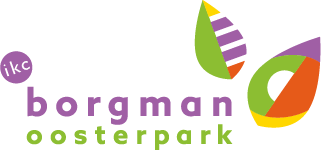 Verzoek tot verlofMet dit aanvraagformulier kunt u een verzoek tot afwezigheid buiten de vakanties indienen.Wilt u invullen wat van toepassing is? U kunt dit formulier op het IKC van uw kind inleveren bij de receptie.OndergetekendeNaam ouder:Vraagt verlof aan voor (naam kind):Groep:Op de datum: 										of:Periode			t/mReden:Handtekening ouder/verzorger:Datum van inleveren:Akkoord directeur ja/neeHandtekening directeur: